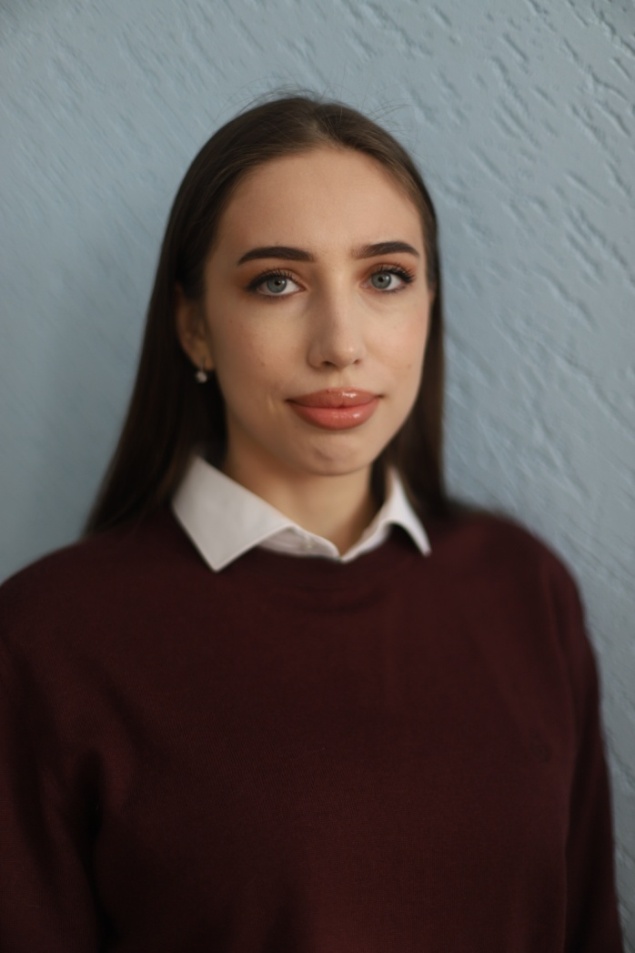 Урусова Алина Эдуардовна, преподаватель итальянского языка Музыкального кадетского корпуса им. А. Невского Краснодарского государственного института культурыРодилась в Краснодарском крае г. Белореченск 21 декабря 1999 года. В 2021 году с отличием окончила Кубанский Государственный Университет по направлению Зарубежное регионоведение в группу итальянского языка. В 2021 г. получила диплом о профессиональной переподготовке по программе «Теория и методика преподавания итальянского языка в образовательной организации с учетом ФГОС». В 2021 г. получила сертификат, подтверждающий уровень владения итальянским языком.В 2022 г. получила диплом о профессиональной переподготовке по программе «Английский язык: лингвистика и педагогика».На данный момент получает второе высшее образование в Краснодарском государственном институте культуры по направлению Преподавание иностранных языков и культуры. С 2021 года работает в Музыкальном кадетском корпусе имени Александра Невского Краснодарского государственного института культуры преподавателем итальянского языка. 